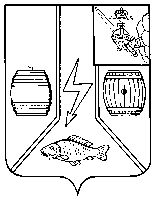 АДМИНИСТРАЦИЯ КАДУЙСКОГО МУНИЦИПАЛЬНОГО ОКРУГАВОЛОГОДСКОЙ ОБЛАСТИП О С Т А Н О В Л Е Н И Е  _13.01.2023_____________                                           №__31____   р.п. КадуйОб исполнении отдельных государственных полномочийВо исполнение законов Вологодской области о наделении органов местного самоуправления отдельными государственными полномочиями, на основании части 2 статьи 7 Федерального закона от 06.10.2003 № 131-ФЗ «Об общих принципах организации местного самоуправления в Российской Федерации» и в соответствии со статьей 37 Устава Кадуйского муниципального округа, постановляю:1. Установить между отраслевыми (функциональными) органами Администрации Кадуйского муниципального округа следующее распределение функций Администрации Кадуйского муниципального округа как органа местного самоуправления по осуществлению отдельных государственных полномочий, передаваемых органам местного самоуправления Кадуйского муниципального округа законами Вологодской области:- в сфере административных отношений, в сфере архивного дела, в сфере организации деятельности многофункционального центра предоставления государственных услуг в многофункциональном центре, являющемся муниципальным учреждением и соответствующем требованиям, установленным Правилами организации деятельности многофункциональных центров предоставления государственных и муниципальных услуг, утвержденными постановлением Правительства Российской Федерации от 22 декабря 2012 года № 1376, в сфере организации и осуществления деятельности по опеке и попечительству и по социальной поддержке детей-сирот и детей, оставшихся без попечения родителей (за исключением детей, обучающихся в федеральных образовательных учреждениях), лиц из числа детей указанных категорий - Администрация Кадуйского муниципального округа,- в сфере регулирования цен (тарифов), в сфере охраны окружающей среды, в сфере обеспечения жилыми помещениями детей-сирот и детей, оставшихся без попечения родителей, в сфере обеспечения жилыми помещениями отдельных категорий граждан, установленных федеральными законами «О ветеранах», «О социальной защите инвалидов в Российской Федерации» - управление народно-хозяйственным комплексом Администрации Кадуйского муниципального округа,- в сфере обеспечения санитарно-эпидемиологического благополучия населения в части регулирования численности безнадзорных животных (кошек и собак) и предупреждении и ликвидации болезней животных, защите населения от болезней, общих для человека и животных – городской территориальный отдел Администрации Кадуйского муниципального округа,- в сфере обеспечения санитарно-эпидемиологического благополучия населения в части регулирования численности безнадзорных животных (кошек и собак) и предупреждении и ликвидации болезней животных, защите населения от болезней, общих для человека и животных, в части содержания (текущее содержание, ремонт в соответствии с ветеринарно-санитарными правилами) скотомогильников – сельский территориальный отдел Администрации Кадуйского муниципального округа,- в сфере образования, – управление образования Администрации Кадуйского муниципального округа.2. Признать утратившим силу постановление Администрации Кадуйского муниципального района от 27.01.2022 г. № 25 «Об исполнении отдельных государственных полномочий» за исключением пункта 2.3. Настоящее постановление подлежит официальному опубликованию в Кадуйской районной газете «Наше время» и размещению на сайте Кадуйского муниципального района в информационно-телекоммуникационной сети «Интернет».4. Настоящее постановление вступает в силу со дня его официального опубликования и распространяется на правоотношения, возникшие  с 01.01.2023 года. Глава Кадуйскогомуниципального округаВологодской области			                                                 С.А. Грачева		